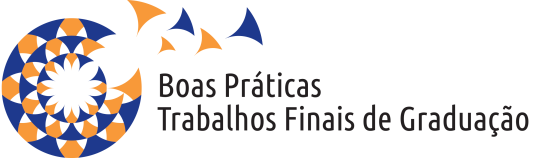 ANEXO VCRONOGRAMA*As datas do cronograma poderão sofrer alterações respeitando os prazos mínimos estabelecidos, sendo comunicado no portal da transparência do CAU/SP para conhecimento dos interessados.AÇÃOPRAZOSDATA – 2020*Publicação do Edital (sítio eletrônico do CAU/SP)-21/07/2020Inscrição e recebimento dos trabalhos40 dias corridosAté 31/08/2020Avaliação e divulgação do resultado preliminar do processo de habilitaçãoEm até 10 dias úteisAté14/09/2020Prazo para a apresentação de recurso do resultado da habilitação5 dias úteisAté 21/09/2020Julgamento dos recursos contra o resultado preliminaraté 05 (cinco) dias úteis a contar da data final do prazo de recurso para reconsideração do Comitê e até 05 (cinco) dias úteis para decisão autoridade competente e publicaçãoAté 28/09/2020Até05/10/2020Avaliação dos trabalhos pelo Comitê Científicoaté 20 (vinte) dias úteis a contar da data da publicação do resultado preliminar02/11/2020Homologação e Divulgação do Resultado Final2 dias úteisAté04/11/2020Entrega dos CertificadosEvento  III SENASEF – Seminário Nacional sobre Ensino e Formação, nos termos do inciso 8.1. deste Edital11/2020